ТЕРРИТОРИАЛЬНАЯ ИЗБИРАТЕЛЬНАЯ КОМИССИЯ г.НАЗРАНЬ   П О С Т А Н О В Л Е Н И Е10 апреля 2018 г. 			                                                 	    № 29/133-4г. НазраньО формировании участковых избирательных комиссий на территории города Назрань На основании статей 22 и 27 Федерального закона «Об основных гарантиях избирательных прав и права на участие в референдуме граждан Российской Федерации», пункта 8 Методических рекомендаций о Порядке формирования территориальных избирательных комиссий, избирательных комиссий муниципальных образований, окружных и участковых избирательных комиссий, утвержденных постановлением Центральной избирательной комиссии Российской Федерации от 17 февраля 2010 года № 192/1337-5, территориальная избирательная комиссия города Назрань постановляет: 	1. Утвердить перечень участковых избирательных комиссий на территории муниципального образования «Городской округ город Назрань», подлежащих формированию и их количественный состав согласно приложению № 1.2. Утвердить Информационное сообщение о приеме предложений по кандидатурам членов участковых избирательных комиссий с правом решающего голоса для назначения в составы участковых избирательных комиссий на территории муниципального образования «Городской округ город Назрань» согласно приложению № 2.3. Создать Рабочую группу для организации и осуществления работы по формированию составов и резерва составов участковых избирательных комиссий на территории муниципального образования «Городской округ город Назрань» согласно приложению № 3.4. Опубликовать настоящее постановление в газете «голос Назрани», разместить на сайте Администрации города Назрань в разделе территориальной избирательной комиссии города Назрань и направить в Избирательную комиссию Республики Ингушетия.Перечень                                                                                                                   участковых избирательных комиссий, подлежащих формированию в апреле-мае 2018 года на территориях муниципального образования «Городской округ город Назрань»Информационное сообщениео приеме предложений по кандидатурам членов участковых избирательных комиссий с правом решающего голоса для назначения в составы участковых избирательных комиссий на территории города Назрань Республики Ингушетия (В РЕЗЕРВ СОСТАВОВ УЧАСТКОВЫХ КОМИССИЙ)Руководствуясь статьями 22, 27 Федерального закона от 12.06.2002 года № 67-ФЗ «Об основных гарантиях избирательных прав и права на участие в референдуме граждан Российской Федерации», статьей 18 Закона Республики Ингушетия «О системе избирательных комиссий республики Ингушетия» Территориальная избирательная комиссия города Назрань Республики Ингушетия объявляет прием предложений по кандидатурам для назначения членов участковых избирательных комиссий с правом решающего голоса (в резерв составов участковых комиссий).Прием документов осуществляется в течение 30 дней со дня опубликования настоящего сообщения по адресу: 386101, Республика Ингушетия, город Назрань, проспект Базоркина, 13, контактный телефон 8 (8734) 77-05-16.При внесении предложения (предложений) по кандидатурам для назначения членов участковых избирательных комиссий с правом решающего голоса (в резерв составов участковых комиссий) необходимо представить:Для политических партий,                                                                                                                          их региональных отделений и местных подразделений1. Решение полномочного (руководящего или иного) органа политической партии либо регионального отделения, иного структурного подразделения политической партии о внесении предложения о кандидатурах в состав участковых избирательных комиссий оформленное в соответствии с требованиями устава политической партии.2. Если предложение о кандидатурах вносит региональное отделение, иное структурное подразделение политической партии, а в уставе политической партии не предусмотрена возможность такого внесения, - решение органа политической партии, уполномоченного делегировать региональному отделению, иному структурному подразделению политической партии полномочия по внесению предложений о кандидатурах в состав участковых избирательных комиссий о делегировании указанных полномочий, оформленное в соответствии с требованиями устава.Для иных общественных объединений1. Нотариально удостоверенная или заверенная уполномоченным на то органом общественного объединения копия действующего устава общественного объединения.2. Решение полномочного (руководящего или иного) органа общественного объединения о внесении предложений о кандидатурах в состав избирательных комиссий, оформленное в соответствии с требованиями устава, либо решение по этому же вопросу полномочного (руководящего или иного) органа регионального отделения, иного структурного подразделения общественного объединения, наделенного в соответствии с уставом общественного объединения правом принимать такое решение от имени общественного объединения.3. Если предложение о кандидатурах вносит региональное отделение, иное структурное подразделение общественного объединения, а в уставе общественного объединения указанный в пункте 2 вопрос не урегулирован, - решение органа общественного объединения, уполномоченного в соответствии с уставом общественного объединения делегировать полномочия по внесению предложений о кандидатурах в состав участковых избирательных комиссий, о делегировании таких полномочий и решение органа, которому делегированы эти полномочия, о внесении предложений в состав участковых избирательных комиссий.Для иных субъектов права внесения кандидатур в составизбирательных комиссийРешение представительного органа муниципального образования (оформленное согласно Уставу муниципального образования), протокол собрания избирателей по месту жительства, работы, службы, учебы.Кроме   того,  субъектами права внесения кандидатур должны быть представлены:1. Две фотографии лица, предлагаемого в состав участковой избирательной комиссии, размером 3 x  (без уголка).2. Письменное согласие гражданина Российской Федерации на его назначение в состав участковой  избирательной комиссии.3. Копия паспорта или документа, заменяющего паспорт гражданина Российской Федерации, содержащего сведения о гражданстве и месте жительства лица, кандидатура которого предложена в состав участковой избирательной комиссии.4. Копия документа лица, кандидатура которого предложена в состав участковой избирательной комиссии (трудовой книжки либо справки с основного места работы), подтверждающего сведения об основном месте работы или службы, о занимаемой должности, а при отсутствии основного места работы или службы - копия документа, подтверждающего сведения о роде занятий, то есть о деятельности, приносящей ему доход, или о статусе неработающего лица (пенсионер, безработный, учащийся (с указанием наименования учебного заведения), домохозяйка, временно неработающий).Предложения по кандидатурам членов участковых избирательных комиссий с правом решающего голоса для назначения в составы участковых избирательных комиссий принимаются за исключением Избирательного участока № 610, расположенного по адресу: Насыр-Кортский административный округ, ул. Южная, 5, ГБПОУ «Ингушский политехнический колледж», срок которого истекает только в декабре 2022 годаКоличественный состав участковых избирательных комиссийО времени и месте проведения  заседания территориальной избирательной комиссии по формированию участковых избирательных комиссий будет сообщено дополнительно.Список рабочей группы для организации и осуществлении работы по формированию составов и резерва составов участковых избирательных комиссий на территории города Назрань Руководитель рабочей группы:Члены рабочей группы:Председатель  Территориальной избирательной комиссии г. Назрань М.С. БекмурзиевСекретарь Территориальной избирательной комиссии г. Назрань                                  Ф.М.АушеваПриложение № 1                                                         к постановлению территориальной избирательной комиссии города Назрань от 10 апреля 2018 г. № 29/133-4Номер участковой избирательной комиссииКоличество членов участковой избирательной комиссии с правом решающего голосаУчастковая избирательная комиссия № 60110Участковая избирательная комиссия № 60210Участковая избирательная комиссия № 60310Участковая избирательная комиссия № 60410Участковая избирательная комиссия № 60510Участковая избирательная комиссия № 60610Участковая избирательная комиссия № 60710Участковая избирательная комиссия № 60810Участковая избирательная комиссия № 60910Участковая избирательная комиссия № 61010Участковая избирательная комиссия № 61110Участковая избирательная комиссия № 61210Участковая избирательная комиссия № 61310Участковая избирательная комиссия № 61410Участковая избирательная комиссия № 61510Участковая избирательная комиссия № 61610Участковая избирательная комиссия № 61710Участковая избирательная комиссия № 61810Участковая избирательная комиссия № 61910Участковая избирательная комиссия № 62010Приложение № 2                                                              к постановлению территориальной избирательной комиссии города Назрань от 10 апреля 2018 г. № 29/133-4Номер участковой избирательной комиссииНаселенный пунктКоличество членов участковой избирательной комиссии с правом решающего голосаУчастковая избирательная комиссия № 601Альтиевский административный округ10Участковая избирательная комиссия № 602Альтиевский административный округ10Участковая избирательная комиссия № 603Гамурзиевский административный округ10Участковая избирательная комиссия № 604Гамурзиевский административный округ10Участковая избирательная комиссия № 605Гамурзиевский административный округ10Участковая избирательная комиссия № 606Насыр-Кортский административный округ10Участковая избирательная комиссия № 607Насыр-Кортский административный округ10Участковая избирательная комиссия № 608Насыр-Кортский административный округ10Участковая избирательная комиссия № 609Насыр-Кортский административный округ10Участковая избирательная комиссия № 610Насыр-Кортский административный округ10Участковая избирательная комиссия № 611Насыр-Кортский административный округ10Участковая избирательная комиссия № 612Насыр-Кортский административный округ10Участковая избирательная комиссия № 613Центральный административный округ10Участковая избирательная комиссия № 614Центральный административный округ10Участковая избирательная комиссия № 615Центральный административный округ10Участковая избирательная комиссия № 616Центральный административный округ10Участковая избирательная комиссия № 617Центральный административный округ10Участковая избирательная комиссия № 618Центральный административный округ10Участковая избирательная комиссия № 619Центральный административный округ10Участковая избирательная комиссия № 620Центральный административный округ10Территориальная избирательная комиссиягорода Назрань  Республики ИнгушетияПриложение № 3                                                             к постановлению территориальной избирательной комиссии города Назрань от 10 апреля 2018 г. № 29/133-4Аушева Ф.М.                                 – секретарь Территориальной комиссии города Назрань с правом решающего голосаЦурова Р.М.                                 – член Территориальной комиссии города Назрань с правом решающего голосаАрчаков Т.И.– член Территориальной комиссии города Назрань с правом решающего голосаЭкажев Х.М– член Территориальной комиссии города Назрань с правом решающего голосаЦуров И.А.                                 – член Территориальной комиссии города Назрань с правом решающего голоса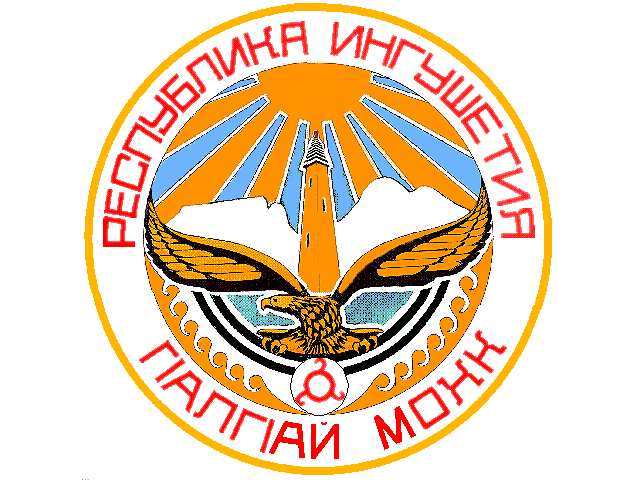 